Publicado en España el 29/02/2016 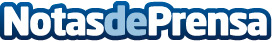 10 consejos para Gingers, el último grito beautyPocas se atrevían con una melena roja a lo Rita Hayword pero en la actualidad, son muchas las celebrities que apuestan por este tono: Jessica Chastain, Julian Moore, Blake Lively o la icónica reina del indie, Florence Welch. Otorga un toque dulce a tu look y un fondo que lo envuelve de misterio y sensualidad. Claudia di Paolo, Beauty Hunter y directora del Spa Capilar que lleva su nombre, da todas las claves para acertar con el look pelirojo, tanto para las naturales, como para las que optan por el tinteDatos de contacto:Globe ComunicaciónNota de prensa publicada en: https://www.notasdeprensa.es/10-consejos-para-gingers-el-ultimo-grito-beauty_1 Categorias: Moda Emprendedores http://www.notasdeprensa.es